Die Hausaufgaben bis 16 Nowember.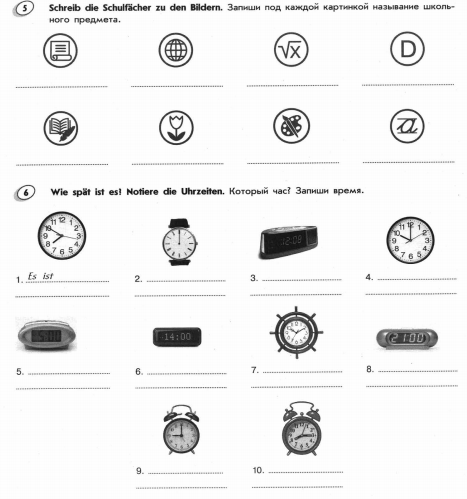 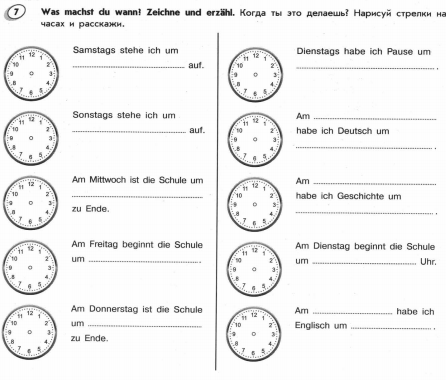 Ответьте письменно на вопросы по вашему школьному расписаниюWann beginnen die Unterrichten? – Die Unterrichten beginnen ...Wie viel Stunden hast du? – Ich habe…Wie viel Minuten ist 1 Unterricht? – Es ist …Am welche Tage hast du Schule? – Ich habe Schule …Um wie viel Uhr hast du eine Mittagspause? – Ich habe eine Mittagspause …Wann die Unterrichten sind zu Ende? Die Unterrichten sind … Составьте из слов предложения с прямым и обратным порядком слов. Запишите их в тетрадь.die Schule/ zu Ende/ sein/um 16 UhrInternet-AG/Lea/haben/von 14:30